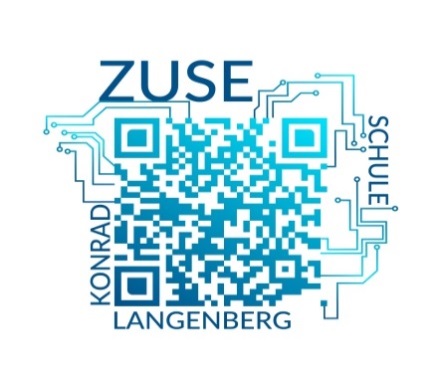 An die Eltern und Erziehungsberechtigtendes Jahrgangs 10Einladung zum „Markt der Möglichkeiten“Liebe Eltern und Erziehungsberechtigte,liebe Schülerinnen und Schüler,in wenigen Monaten endet eure Schullaufbahn an der Konrad-Zuse-Schule. Doch wie geht es danach für euch weiter? Um euch bei der Beantwortung dieser Frage zu unterstützen, laden wir euch und eure Eltern zum „Markt der Möglichkeiten“ am Donnerstag, 30.11.2023 von 16:00 – 18:00 Uhr ein. Der „Markt der Möglichkeiten“ bietet die Gelegenheit, euch über die Anschlussmöglichkeiten nach der Klasse 10 zu informieren. Dazu haben wir von den folgenden elf Schulen eine Zusage erhalten:Gymnasien (FOR-Q):Evangelisches Gymnasium (Lippstadt)Gymnasium „Marienschule“ (Lippstadt) Ratsgymnasium (Rheda-Wiedenbrück) Einstein Gymnasium (Rheda – Wiedenbrück) Johanneum (Wadersloh) Gesamtschulen (FOR-Q)Moritz-Fontaine-Gesamtschule (Rheda-Wiedenbrück) Berufskollegs (alle Bildungsabschlüsse)Stift Cappel Berufskolleg (Lippstadt) Berufskolleg Marienschule (Lippstadt) INI Berufskolleg (Lippstadt) EMS-Berufskolleg (Rheda-Wiedenbrück) Reckenberg Berufskolleg (Rheda-Wiedenbrück) Folgender Ablauf ist geplant: 16:00 Uhr Begrüßung auf dem „Marktplatz“ (Pausenhalle) 16:05 Uhr Workshop I  (siehe Raumplan)16:40 Uhr Workshop II (siehe Raumplan)ab 17:15 Uhr Besuch des „Marktplatzes“ (Gelegenheit zum Austausch) - 2 -Die Wahl der Workshops hängt vom prognostizierten Schulabschluss ab (Stand 1. Quartal). Diese werden euch und Ihnen am Beratungstag mitgeteilt. Im Anschluss daran wählt ihr die Workshops über LMS (Lernmanagement) aus. Für Schüler/innen, die noch keinen Ausbildungsvertrag bei Ihrer Klassenleitung vorgelegt haben, ist die Teilnahme an dieser Veranstaltung verpflichtend. Für Rückfragen stehen euch eure Klassenleitung oder Herr Hauptstein als Studien- und Berufswahlkoordinator zur Verfügung. Viele GrüßeEllen Kaptain 		           Carolin Arend 			Sven HauptsteinSchulleiterin   			Didaktische Leitung 		(StuBo)                                     Rückantwort bitte bis zum 20.11.2023_______________________________________________________     _________Name der/des Kinder/s                                                 KlasseIch habe Ihre Nachricht vom 08.11.2023 erhalten.□ Mein Kind hat einen Ausbildungsplatz und den       Ausbildungsvertrag vorgelegt. □ Mein Kind hat noch keinen Ausbildungsplatz und ich      nehme/wir nehmen mit ________ Personen     an der Veranstaltung teil. _____________________________________________Ort/Datum_____________________________________________Unterschrift der ElternRückantwortAn dieKonrad-Zuse-SchuleSekundarschule LangenbergBentelerstraße 10433449 LangenbergJg. 10   Markt der Möglichkeiten